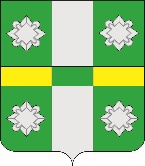 Российская ФедерацияАдминистрацияТайтурского городского поселенияУсольского муниципального районаИркутской области ПОСТАНОВЛЕНИЕОт 16.02.2023г.								№ 47р.п. ТайтуркаОб утверждении годового отчета о реализации муниципальной программы «Переселение граждан, проживающих на территории Тайтурского городского поселения Усольского муниципального района Иркутской области из аварийного жилищного фонда, признанного таковым до 1 января 2017 года, в 2019 – 2025 годах» за 2022 годВ соответствии с Порядком принятия решений о разработке, формировании, утверждении, реализации и оценки эффективности реализации муниципальных программ Тайтурского городского поселения Усольского муниципального района Иркутской области, утвержденным постановлением администрации городского поселения Тайтурского  муниципального образования от 10.11.2017г. № 257 (в редакции от 07.06.2018 года № 153, от 26.10.2022 г. № 393), руководствуясь ст.ст. 23, 46 Устава Тайтурского городского поселения Усольского муниципального района Иркутской области, администрация Тайтурского городского поселения Усольского муниципального района Иркутской областиПОСТАНОВЛЯЕТ:1. Утвердить годовой отчет о реализации муниципальной программы «Переселение граждан, проживающих на территории Тайтурского городского поселения Усольского муниципального района Иркутской области из аварийного жилищного фонда, признанного таковым до 1 января 2017 года, в 2019 – 2025 годах» за 2022 год (прилагается).2. Ведущему специалисту администрации по кадровым вопросам и делопроизводству опубликовать настоящее постановление в газете «Новости» и разместить на официальном сайте администрации Тайтурского городского поселения Усольского муниципального района Иркутской области (www.taiturka.irkmo.ru) в информационно-телекоммуникационной сети «Интернет».Подготовил: главный специалист администрации по муниципальному хозяйству			Ю.В. Егорова   «___» _________2023 г.Согласовано: главный специалист администрации по юридическим вопросам и нотариальным действиям __________ Мунтян О.В.  «___»_________2023 г. ведущий специалист администрации по бюджетно-финансовой политике_______ Е.В. Клыш«___»_________2023 г.УТВЕРЖДЕНПостановлением администрацииТайтурского городского поселения Усольского муниципального района Иркутской области от 16.02.2023 года № 47 Годовой отчет о реализации муниципальной программы «Переселение граждан, проживающих на территории Тайтурского городского поселения Усольского муниципального района Иркутской области из аварийного жилищного фонда, признанного таковым до 1 января 2017 года, в 2019-2025 годах» за 2022 годВ 2022 году по муниципальной программе «Переселение граждан, проживающих на территории Тайтурского городского поселения Усольского муниципального района Иркутской области из аварийного жилищного фонда, признанного таковым до 1 января 2017 года, в 2019-2025 годах» выполнены следующие мероприятия:Муниципальная адресная программа «Переселение граждан, проживающих на территории Тайтурского городского поселения Усольского муниципального района Иркутской области из аварийного жилищного фонда, признанного таковым до 1 января 2017 года, в 2019 -2025 годах»:- приобретение квартир на вторичном рынке;- выплата возмещения за изымаемое жилое помещение, входящее в аварийный жилищный фонд, для муниципальных нужд Тайтурского городского поселения Усольского муниципального района Иркутской области – расходы на выплаты возмещения собственнику за изымаемое жилое помещение в целях сноса аварийного жилищного фонда.Анализ целевых показателей муниципальной программы «Переселение граждан, проживающих на территории Тайтурского городского поселения Усольского муниципального района Иркутской области из аварийного жилищного фонда, признанного таковым до 1 января 2017 года, в 2019 - 2025 годах»» за 2022 год указан в приложение № 1.Анализ объема финансирования муниципальной программы «Переселение граждан, проживающих на территории Тайтурского городского поселения Усольского муниципального района Иркутской области из аварийного жилищного фонда, признанного таковым до 1 января 2017 года, в 2019-2025 годах» за счет бюджета Тайтурского городского поселения Усольского муниципального района Иркутской области за 2022 год указан в приложение № 2.В течение 2022 года в муниципальную программу «Переселение граждан, проживающих на территории Тайтурского городского поселения Усольского муниципального района Иркутской области из аварийного жилищного фонда, признанного таковым до 1 января 2017 года, в 2019-2025 годах» вносились изменения постановлением администрации Тайтурского городского поселения Усольского муниципального района Иркутской области № 92 от 31.03.2022г., № 215 от 12.07.2022г., № 403 от 02.11.2022г.Основанием для внесения изменений в муниципальную программу «Развитие жилищно-коммунального хозяйства Тайтурского городского поселения Усольского муниципального района Иркутской области на 2020-2024 годы» является изменение объемов бюджетных ассигнований, направляемых на реализацию программных мероприятий, возникновение необходимости дополнения, исключения программных мероприятий, перераспределение средств между программными мероприятиями. Оценка эффективности реализации муниципальной программы «Переселение граждан, проживающих на территории Тайтурского городского поселения Усольского муниципального района Иркутской области из аварийного жилищного фонда, признанного таковым до 1 января 2017 года, в 2019-2025 годах» за 2022 год указана в приложение № 3.Анализ целевых показателей муниципальной программы «Переселение граждан, проживающих на территории Тайтурского городского поселения Усольского муниципального района Иркутской области из аварийного жилищного фонда, признанного таковым до 1 января 2017 года, в 2019-2025 годах» за 2022 годАнализ объема финансирования муниципальной программы «Переселение граждан, проживающих на территории Тайтурского городского поселения Усольского муниципального района Иркутской области из аварийного жилищного фонда, признанного таковым до 1 января 2017 года, в 2019 - 2025 годах» за счет бюджета Тайтурского городского поселения Усольского муниципального района Иркутской области за 2022 годПриложение № 3к годовому отчету о реализации муниципальнойпрограммы «Переселение граждан, проживающих на территории Тайтурского городского поселения Усольского муниципального района Иркутской области из аварийного жилищного фонда, признанного таковым до 1 января 2017 года, в 2019 - 2025 годах» за 2022 годИнтегральная оценка эффективности реализации муниципальной программы «Переселение граждан, проживающих на территории Тайтурского городского поселения Усольского муниципального района Иркутской области из аварийного жилищного фонда, признанного таковым до 1 января 2017 года, в 2019 - 2025 годах» за 2022 годОценка эффективности реализации муниципальной программыЭмп= (1+1+1)/9=0,33Критерии эффективности (неэффективности) реализации муниципальной программыПо итогам реализации муниципальной программы за 2022 год, а также степени достижения целей и решения задач муниципальной программы считать уровень эффективности реализации муниципальной программы «Переселение граждан, проживающих на территории Тайтурского городского поселения Усольского муниципального района Иркутской области из аварийного жилищного фонда, признанного таковым до 1 января 2017 года, в 2019 - 2025 годах» за 2022 год – удовлетворительный.И.о. главы Тайтурского городского поселения Усольского муниципального района Иркутской области И.И. ПлатоноваПриложение № 1 к годовому отчету о реализации муниципальной программы «Переселение граждан, проживающих на территории Тайтурского городского поселения Усольского муниципального района Иркутской области из аварийного жилищного фонда, признанного таковым до 1 января 2017 года, в 2019 - 2025 годах» за 2022 год№п/пНаименование показателя результативности Ед. изм.Значения показателя результативностиЗначения показателя результативностиЗначения показателя результативностиПроцент выполненияПояснения по достигнутым значениямПояснения по достигнутым значениям№п/пНаименование показателя результативности Ед. изм.План на 2022 годФакт за 2022 годФакт за 2022 годст.5/ст.4*100%Пояснения по достигнутым значениямПояснения по достигнутым значениям1234556771.Муниципальная программа «Переселение граждан, проживающих на территории Тайтурского городского поселения Усольского муниципального района Иркутской области из аварийного жилищного фонда, признанного таковым до 1 января 2017 года, в 2019-2025 годах»Муниципальная программа «Переселение граждан, проживающих на территории Тайтурского городского поселения Усольского муниципального района Иркутской области из аварийного жилищного фонда, признанного таковым до 1 января 2017 года, в 2019-2025 годах»Муниципальная программа «Переселение граждан, проживающих на территории Тайтурского городского поселения Усольского муниципального района Иркутской области из аварийного жилищного фонда, признанного таковым до 1 января 2017 года, в 2019-2025 годах»Муниципальная программа «Переселение граждан, проживающих на территории Тайтурского городского поселения Усольского муниципального района Иркутской области из аварийного жилищного фонда, признанного таковым до 1 января 2017 года, в 2019-2025 годах»Муниципальная программа «Переселение граждан, проживающих на территории Тайтурского городского поселения Усольского муниципального района Иркутской области из аварийного жилищного фонда, признанного таковым до 1 января 2017 года, в 2019-2025 годах»Муниципальная программа «Переселение граждан, проживающих на территории Тайтурского городского поселения Усольского муниципального района Иркутской области из аварийного жилищного фонда, признанного таковым до 1 января 2017 года, в 2019-2025 годах»Муниципальная программа «Переселение граждан, проживающих на территории Тайтурского городского поселения Усольского муниципального района Иркутской области из аварийного жилищного фонда, признанного таковым до 1 января 2017 года, в 2019-2025 годах»Муниципальная программа «Переселение граждан, проживающих на территории Тайтурского городского поселения Усольского муниципального района Иркутской области из аварийного жилищного фонда, признанного таковым до 1 января 2017 года, в 2019-2025 годах»Муниципальная программа «Переселение граждан, проживающих на территории Тайтурского городского поселения Усольского муниципального района Иркутской области из аварийного жилищного фонда, признанного таковым до 1 января 2017 года, в 2019-2025 годах»1.1.Расселяемая площадьКв.м410,60231,5056,0056,0056,00МК были на приобретение вновь построенных жилых помещений были расторгнуты, авансовые платежи возвращены. 1.2Количество переселяемых жителейЧел.322062,0062,0062,00-Приложение № 2 к годовому отчету о реализации муниципальной программы «Переселение граждан, проживающих на территории Тайтурского городского поселения Усольского муниципального района Иркутской области из аварийного жилищного фонда, признанного таковым до 1 января 2017 года, в 2019 - 2025 годах» за 2022 год№п/пНаименование подпрограммы, основного мероприятия, мероприятияПредусмотрено муниципальной программой, руб.Заложено в бюджет на финансирование мероприятий (кассовые расходы)Заложено в бюджет на финансирование мероприятий (кассовые расходы)Заложено в бюджет на финансирование мероприятий (кассовые расходы)№п/пНаименование подпрограммы, основного мероприятия, мероприятияПредусмотрено муниципальной программой, руб.Заложено в бюджет на финансирование мероприятий (кассовые расходы)Заложено в бюджет на финансирование мероприятий (кассовые расходы)Заложено в бюджет на финансирование мероприятий (кассовые расходы)№п/пНаименование подпрограммы, основного мероприятия, мероприятияПредусмотрено муниципальной программой, руб.руб.в % от предусмотренного муниципальной программойруб.руб.%%в т.ч. кредиторская задолженность за отчетный период, руб.1234556=5/2*100%7=5/3*100%81Муниципальная адресная программа «Переселение граждан, проживающих на территории Тайтурского городского поселения Усольского муниципального района Иркутской области из аварийного жилищного фонда, признанного таковым до 1 января 2017 года, в 2019 -2025 годах»139 868 866,07139 868 866,0710020 214 972,0020 214 972,0014,4514,450,001.1Субсидии местным бюджетам на переселение граждан из аварийного жилищного фонда Иркутской области, включенного в перечень многоквартирных домов, признанных в установленном порядке до 1 января 2017 года аварийными и подлежащими сносу или реконструкции в связи с физическим износом в процессе их эксплуатации на территории Иркутской области, расселяемых с финансовой поддержкой государственной корпорации - Фонда содействия реформированию жилищно-коммунального хозяйства, за счет средств, поступивших от Фонда содействия реформированию жилищно-коммунального хозяйства, за счет средств поступивших от Фонда содействия реформированию жилищно-коммунального хозяйства132 999 658,83132 999 658,8310020 039 992,6920 039 992,6915,0715,070,001.2  Субсидии местным бюджетам на переселение граждан из аварийного жилищного фонда Иркутской области, включенного в перечень многоквартирных домов, признанных в установленном порядке до 1 января 2017 года аварийными и подлежащими сносу или реконструкции в связи с физическим износом в процессе их эксплуатации на территории Иркутской области, расселяемых с финансовой поддержкой государственной корпорации - Фонда содействия реформированию жилищно-коммунального хозяйства, за счет средств областного бюджета (Строительство и (или) приобретение жилых помещений, а также предоставление возмещений гражданам за изымаемые жилые помещения текущего года за счет средств областного бюджета (этап 2020-2021)6 588 200,006 588 200,00100,00162 611,58162 611,582,472,470,001.3Софинансирование субсидий местным бюджетам на переселение граждан из аварийного жилищного фонда Иркутской области, включенного в перечень многоквартирных домов, признанных в установленном порядке до 1 января 2017 года аварийными и подлежащими сносу или реконструкции в связи с физическим износом в процессе их эксплуатации на территории Иркутской области, расселяемых с финансовой поддержкой государственной корпорации - Фонда содействия реформированию жилищно-коммунального хозяйства281 007,24281 007,24100,0012 367,7312 367,734,404,400,00№ Наименование муниципальной программы (МП), подпрограмм (ПП), основных мероприятий (ОМ), мероприятий (М)Выполнение целевых показателей, ед.Выполнение целевых показателей, ед.Выполнение целевых показателей, ед.Выполнение целевых показателей, ед.Степень достиже-ния целей Степень достиже-ния целей № Наименование муниципальной программы (МП), подпрограмм (ПП), основных мероприятий (ОМ), мероприятий (М)выше запланированногониже запланированногосоответствует плануСдпСдп12345661. (МП) «Переселение граждан, проживающих на территории Тайтурского городского поселения Усольского муниципального района Иркутской области из аварийного жилищного фонда, признанного таковым до 1 января 2017 года, в 2019 - 2025 годах»(МП) «Переселение граждан, проживающих на территории Тайтурского городского поселения Усольского муниципального района Иркутской области из аварийного жилищного фонда, признанного таковым до 1 января 2017 года, в 2019 - 2025 годах»(МП) «Переселение граждан, проживающих на территории Тайтурского городского поселения Усольского муниципального района Иркутской области из аварийного жилищного фонда, признанного таковым до 1 января 2017 года, в 2019 - 2025 годах»(МП) «Переселение граждан, проживающих на территории Тайтурского городского поселения Усольского муниципального района Иркутской области из аварийного жилищного фонда, признанного таковым до 1 января 2017 года, в 2019 - 2025 годах»(МП) «Переселение граждан, проживающих на территории Тайтурского городского поселения Усольского муниципального района Иркутской области из аварийного жилищного фонда, признанного таковым до 1 января 2017 года, в 2019 - 2025 годах»(МП) «Переселение граждан, проживающих на территории Тайтурского городского поселения Усольского муниципального района Иркутской области из аварийного жилищного фонда, признанного таковым до 1 января 2017 года, в 2019 - 2025 годах»(МП) «Переселение граждан, проживающих на территории Тайтурского городского поселения Усольского муниципального района Иркутской области из аварийного жилищного фонда, признанного таковым до 1 января 2017 года, в 2019 - 2025 годах»(МП) «Переселение граждан, проживающих на территории Тайтурского городского поселения Усольского муниципального района Иркутской области из аварийного жилищного фонда, признанного таковым до 1 января 2017 года, в 2019 - 2025 годах»1.1(М) Субсидии местным бюджетам на переселение граждан из аварийного жилищного фонда Иркутской области, включенного в перечень многоквартирных домов, признанных в установленном порядке до 1 января 2017 года аварийными и подлежащими сносу или реконструкции в связи с физическим износом в процессе их эксплуатации на территории Иркутской области, расселяемых с финансовой поддержкой государственной корпорации - Фонда содействия реформированию жилищно-коммунального хозяйства, за счет средств, поступивших от Фонда содействия реформированию жилищно-коммунального хозяйства, за счет средств поступивших от Фонда содействия реформированию жилищно-коммунального хозяйства010111.2(М) Субсидии местным бюджетам на переселение граждан из аварийного жилищного фонда Иркутской области, включенного в перечень многоквартирных домов, признанных в установленном порядке до 1 января 2017 года аварийными и подлежащими сносу или реконструкции в связи с физическим износом в процессе их эксплуатации на территории Иркутской области, расселяемых с финансовой поддержкой государственной корпорации - Фонда содействия реформированию жилищно-коммунального хозяйства, за счет средств областного бюджета (Строительство и (или) приобретение жилых помещений, а также предоставление возмещений гражданам за изымаемые жилые помещения текущего года за счет средств областного бюджета (этап 2020-2021)010111.3(М) Софинансирование субсидий местным бюджетам на переселение граждан из аварийного жилищного фонда Иркутской области, включенного в перечень многоквартирных домов, признанных в установленном порядке до 1 января 2017 года аварийными и подлежащими сносу или реконструкции в связи с физическим износом в процессе их эксплуатации на территории Иркутской области, расселяемых с финансовой поддержкой государственной корпорации - Фонда содействия реформированию жилищно-коммунального хозяйства01011Вывод об эффективности реализации муниципальной программы и (или) подпрограммыКритерии оценки эффективности (Эмп)НеэффективнаяМенее 0,5Уровень эффективности удовлетворительный 0,5-0,79Эффективная 0,8-1Высокоэффективная Более 1